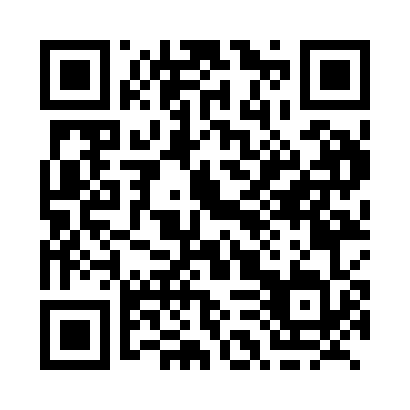 Prayer times for Saintfield, Ontario, CanadaMon 1 Jul 2024 - Wed 31 Jul 2024High Latitude Method: Angle Based RulePrayer Calculation Method: Islamic Society of North AmericaAsar Calculation Method: HanafiPrayer times provided by https://www.salahtimes.comDateDayFajrSunriseDhuhrAsrMaghribIsha1Mon3:455:371:206:409:0310:552Tue3:465:371:206:409:0310:543Wed3:475:381:216:409:0310:544Thu3:485:391:216:409:0310:535Fri3:495:391:216:409:0210:526Sat3:505:401:216:409:0210:527Sun3:515:411:216:409:0110:518Mon3:525:411:216:409:0110:509Tue3:535:421:226:409:0110:4910Wed3:555:431:226:399:0010:4811Thu3:565:441:226:398:5910:4712Fri3:575:451:226:398:5910:4613Sat3:585:451:226:398:5810:4514Sun4:005:461:226:388:5810:4415Mon4:015:471:226:388:5710:4216Tue4:035:481:226:388:5610:4117Wed4:045:491:226:378:5510:4018Thu4:055:501:226:378:5410:3919Fri4:075:511:236:368:5410:3720Sat4:085:521:236:368:5310:3621Sun4:105:531:236:358:5210:3422Mon4:115:541:236:358:5110:3323Tue4:135:551:236:348:5010:3124Wed4:155:561:236:348:4910:3025Thu4:165:571:236:338:4810:2826Fri4:185:581:236:338:4710:2727Sat4:195:591:236:328:4610:2528Sun4:216:001:236:318:4510:2329Mon4:236:011:236:318:4310:2230Tue4:246:021:236:308:4210:2031Wed4:266:031:236:298:4110:18